ACTUALIZANDO VisitaChannelkids.comSubimos las planeacionestodos los martes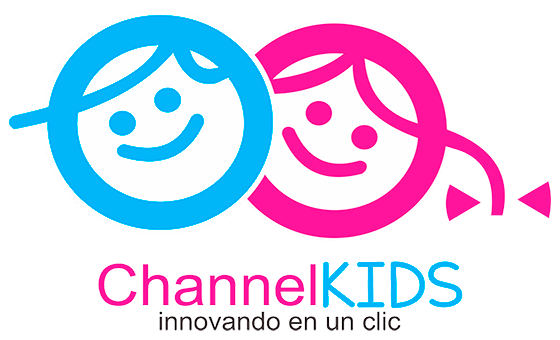 